Bijdrage Kerncommissie.                                                           Openbare jaarvergadering van de Kerncommissie Loosbroek is gepland op woensdag 27 mei 2015, 20.00 uur (inloop 19.45) CC DE WIS,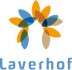 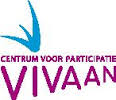 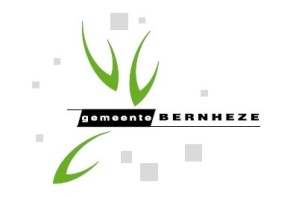 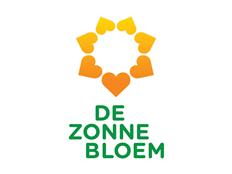 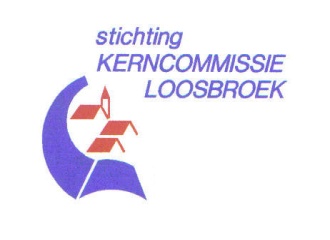 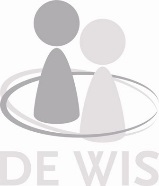 “Dagbesteding Loosbroek “ gaat van start!In overleg met de betrokken partijen, is besloten om op woensdag 27 mei 2015  in DE WIS, van start te gaan met de “Dagbesteding Loosbroek”De start zal zonder veel plichtplegingen zijn. Op een later moment kan er nog een officieel tintje aan worden gegeven.Van 13.30 uur tot 16.30 uur wordt onder begeleiding van een professionele medewerker van zorginstelling Laverhof, ondersteund door vrijwilligers uit onze eigen kern, een middag besteed aan diverse activiteiten. Dat kan zijn gewoon met elkaar in gesprek zijn, foto’s van elkaar bekijken met de bijbehorende verhalen, wat bewegen en bij goed weer een buitenprogramma in de pastorietuin achter De Wis. Ook kan in voorkomende gelegenheid contact gemaakt worden met bezoekers/kinderen die ook actief zijn in De Wis. Het programma zal in overleg met de begeleiders en de gasten worden bepaald.Doel; de dagbesteding kan een bijdrage leveren om mensen/plaatsgenoten in de eigen omgeving te ontmoeten. Daarnaast biedt de dagbesteding de ruimte aan mantelzorgers om een moment voor zichzelf te hebben, waardoor de mantelzorger even op adem kan komen.Bedoeld voor wie? De dagbesteding  is vooral bedoeld voor mensen uit Loosbroek, maar ook inwoners uit andere kernen zijn welkom. Het zullen meestal senioren zijn, die ondanks een mogelijke beperking of doordat ze weinig aanspraak hebben, graag onder de mensen willen zijn. Ook jongere inwoners in soortgelijke situaties kunnen gebruik maken van de dagbesteding.   De dagbesteding wordt als een WMO (wet maatschappelijk ondersteuning) voorziening betaald door de gemeente.  Van de gasten wordt een eigen bijdrage van € 2,- per keer gevraagd. Bij de start op 27 mei bent u vrij om zonder vooraankondiging vrijblijvend een kijkje te komen nemen, later zal er hopelijk een min of meer vaste groep gaan ontstaan. De begeleider van Laverhof, Sjanny van Lee en vrijwilligers verwelkomen u graag. Kerncommissie Loosbroek 40 jaar jong.Op 16 april jl. was het precies 40 jaar geleden dat de oprichtingsvergadering van de Kerncommissie Loosbroek in café Pennings plaatsvond.Aanleiding om te komen tot het oprichten van de Kerncommissie was het voorstel de groei van kleine kernen aan banden te leggen. Ook was er destijds geen vertegenwoordiging vanuit onze kern in de toenmalige gemeenteraad van Heeswijk-Dinther. Dit feit werd duidelijk als een gemis ervaren. Een aantal inwoners trok de conclusie dat de leefbaarheid (ook toen al !!) in het geding was.Deze visionaire actie blijkt tot op de dag van vandaag een “gouden” ingeving te zijn geweest. In deze tijd met een terugtrekkende overheid wordt een coördinerend en signalerend orgaan als de Kerncommissie van groot belang.Het bestuur van de Kerncommissie vindt dat er dus reden is om een feestje te vieren. Vaak wordt dan een receptie belegd, waar het bestuur achter de tafel zit en de felicitaties in ontvangst neemt. Als bestuur hebben wij besloten voor een andere vorm te kiezen. Wij willen een dorpsfeest waar iedereen bij kan zijn of aan mee kan doen. Tenslotte is de Kerncommissie er voor de inwoners en niet andersom.Omdat wij als Kerncommissie geen ervaring hebben in het organiseren van een groot opgezet evenement, hebben wij contact gelegd met de lokale evenementenorganisator pur sang De Kreuge. In een coproductie en met medewerking van nog meer partijen zal het laatste weekend van augustus, onder de titel “40 jaar Kerncommissie, Loosbroek presenteert”  een dorpsfeest worden georganiseerd. Op zaterdag 29 augustus wordt de feesttent gebruikt voor een avond vol entertainment. Op zondag 30 augustus zal het thema TOEN NU en STRAKS zijn.  We zijn nog volop bezig om het programma in te vullen. Naast een kort officieel moment, is het bedoeling dat er genoeg te zien en te beleven valt voor iedereen. Reserveer dus het weekend van 29/30 augustus al in uw agenda, want bedenk wel;ALS JE ER NIET BIJ WAS, KAN JE ER NIET OVER MEEPRATEN !!!Voor meer inlichtingen zie onze website: www.kerncommissieloosbroek.nlVoor reacties: info@kerncommissieloosbroek.nl  (of tel.: 0651470169) 